Бог слепил человека из глины, и остался у него неиспользованный кусок.
- Что ещё слепить тебе? - спросил Бог.
-  Слепи мне счастье, - попросил человек.
   Ничего не ответил Бог, и только положил человеку в ладонь оставшийся кусочек глины.. Притча	В последний день первой четверти 2018-2019 учебного года, 26 октября,  в ГКОУ «Специальная (коррекционная) общеобразовательная школа-интернат № 1» родители были приглашены на общешкольное родительское собрание. В ходе встречи обсуждались вопросы , касающиеся прав,  обязанностей, ответственности  родителей за воспитание детей, занятости учащихся во время каникул дома.	Также родителям был предложен концерт, подготовленный детьми и педагогами школы.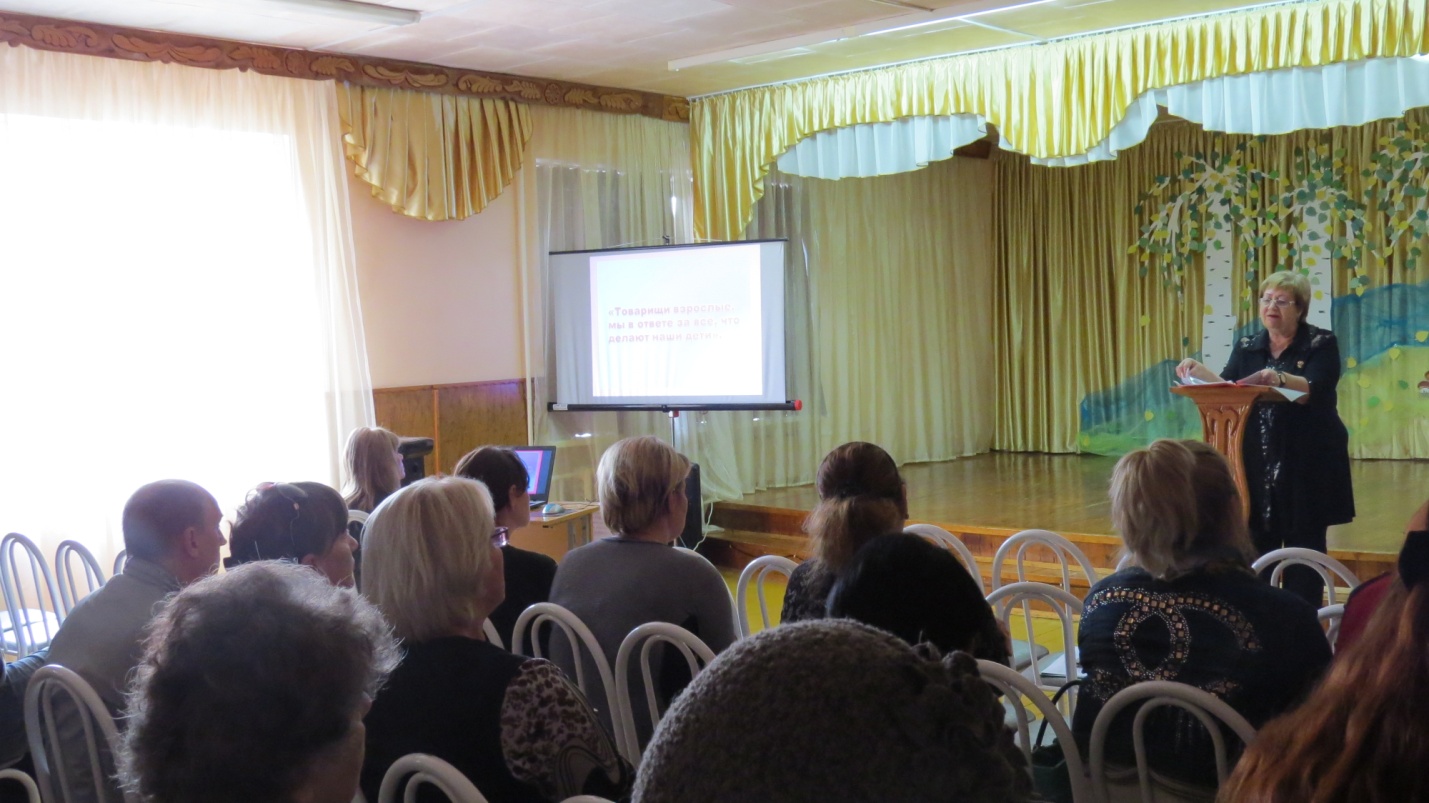 Доклад учителя Колотушкиной Т.Ф.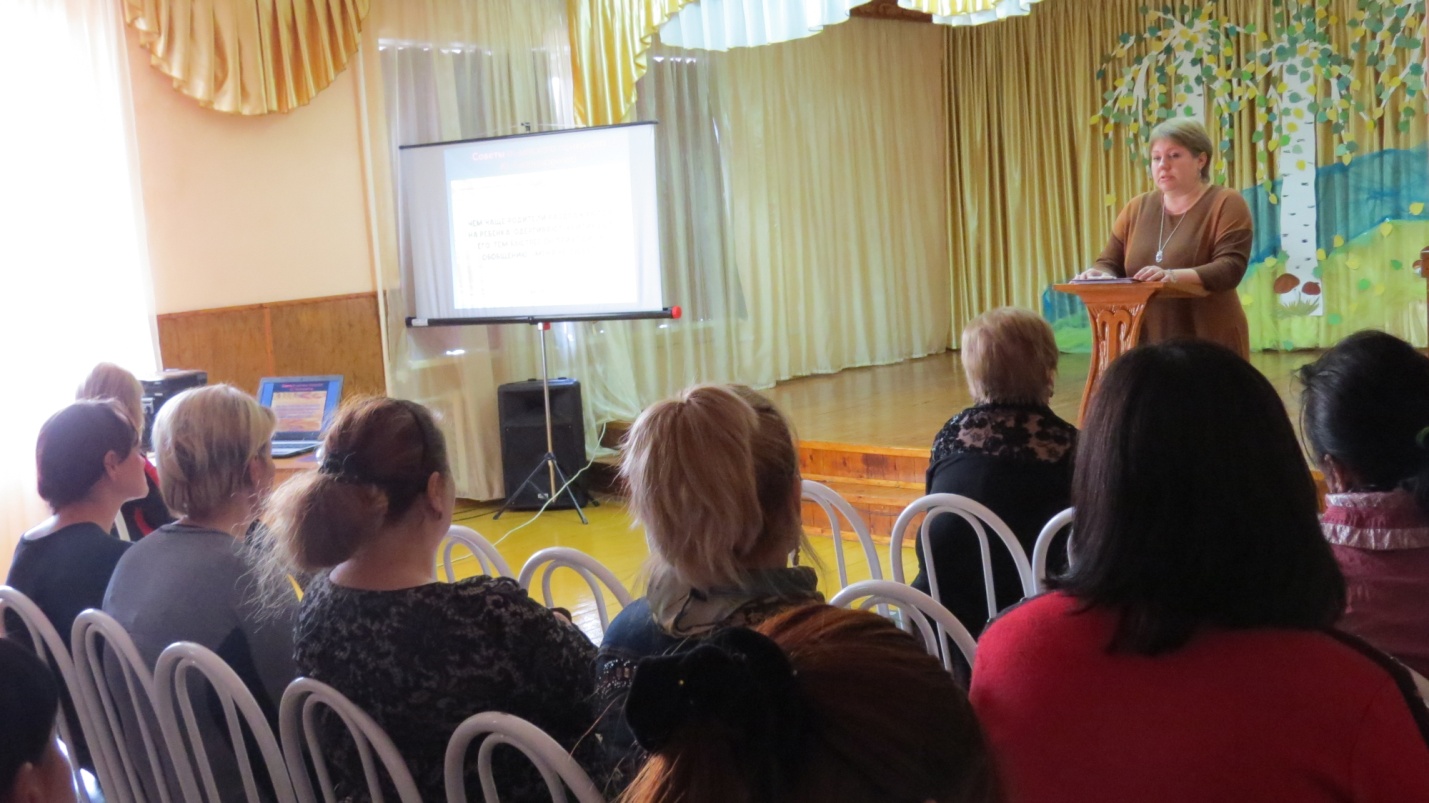 Рекомендации педагога-психолога Колесник Е.В.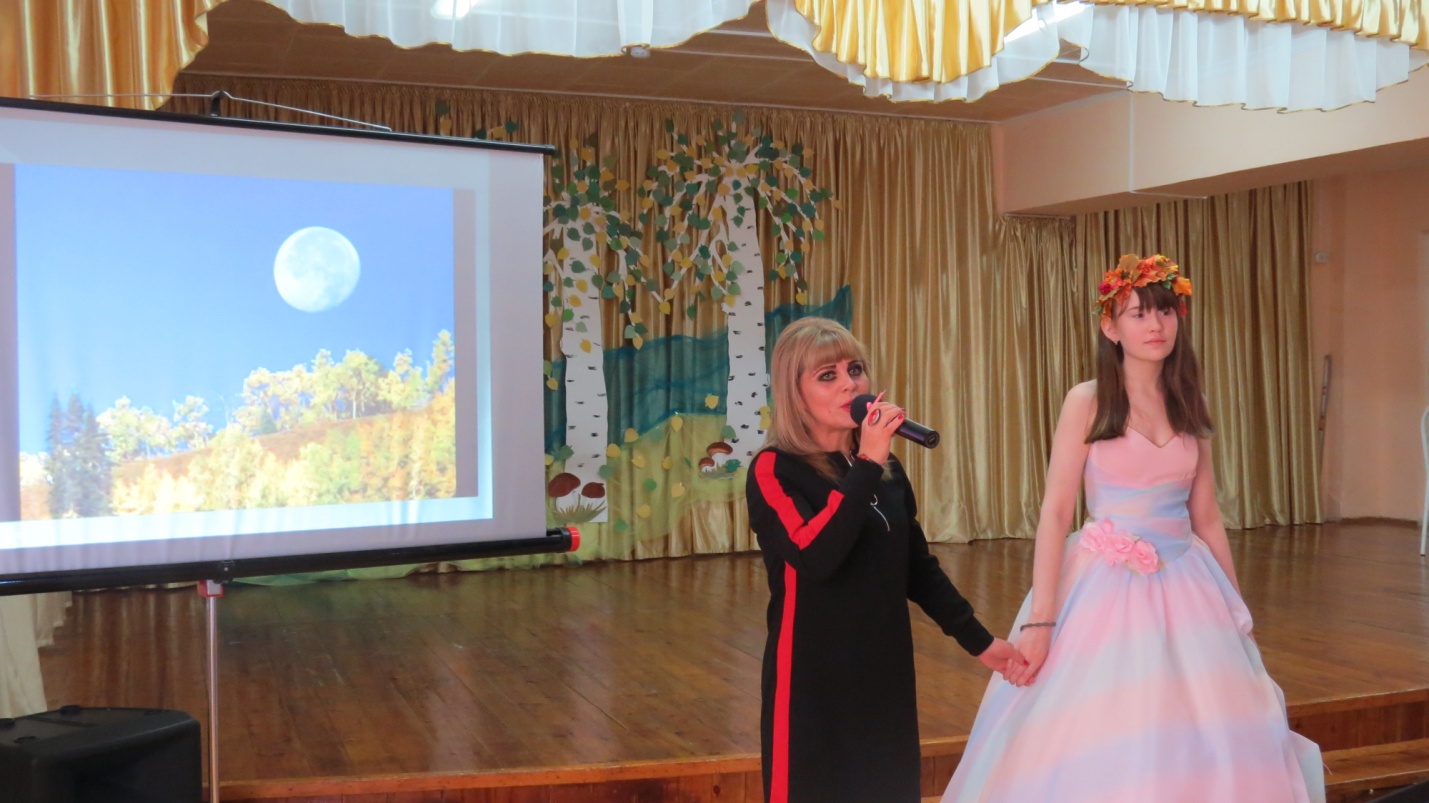 Педагог-организатор Цындрина С.И. с воспитанницей Котляровой Е.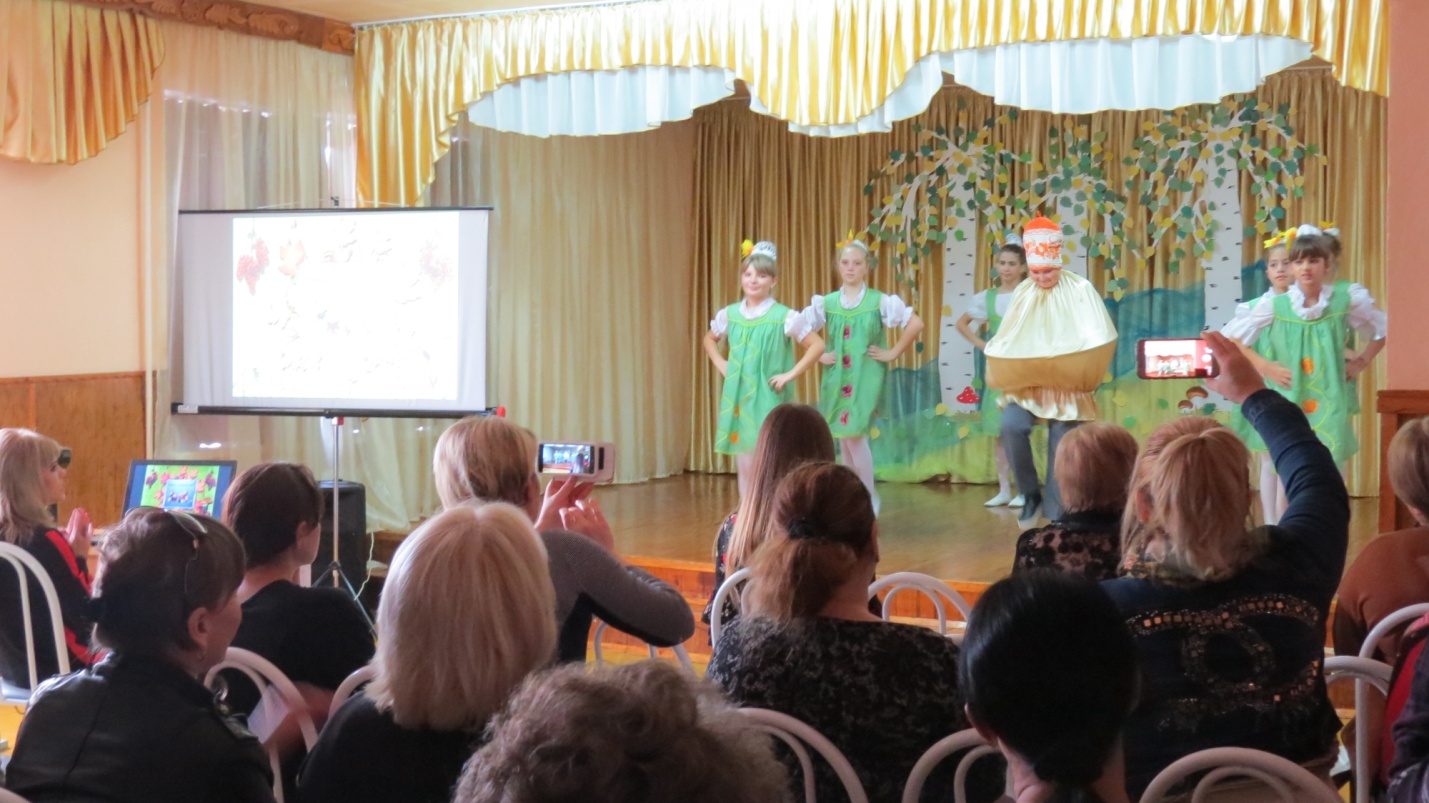 Танец «Самовар»- руководитель учитель Шапко С.А.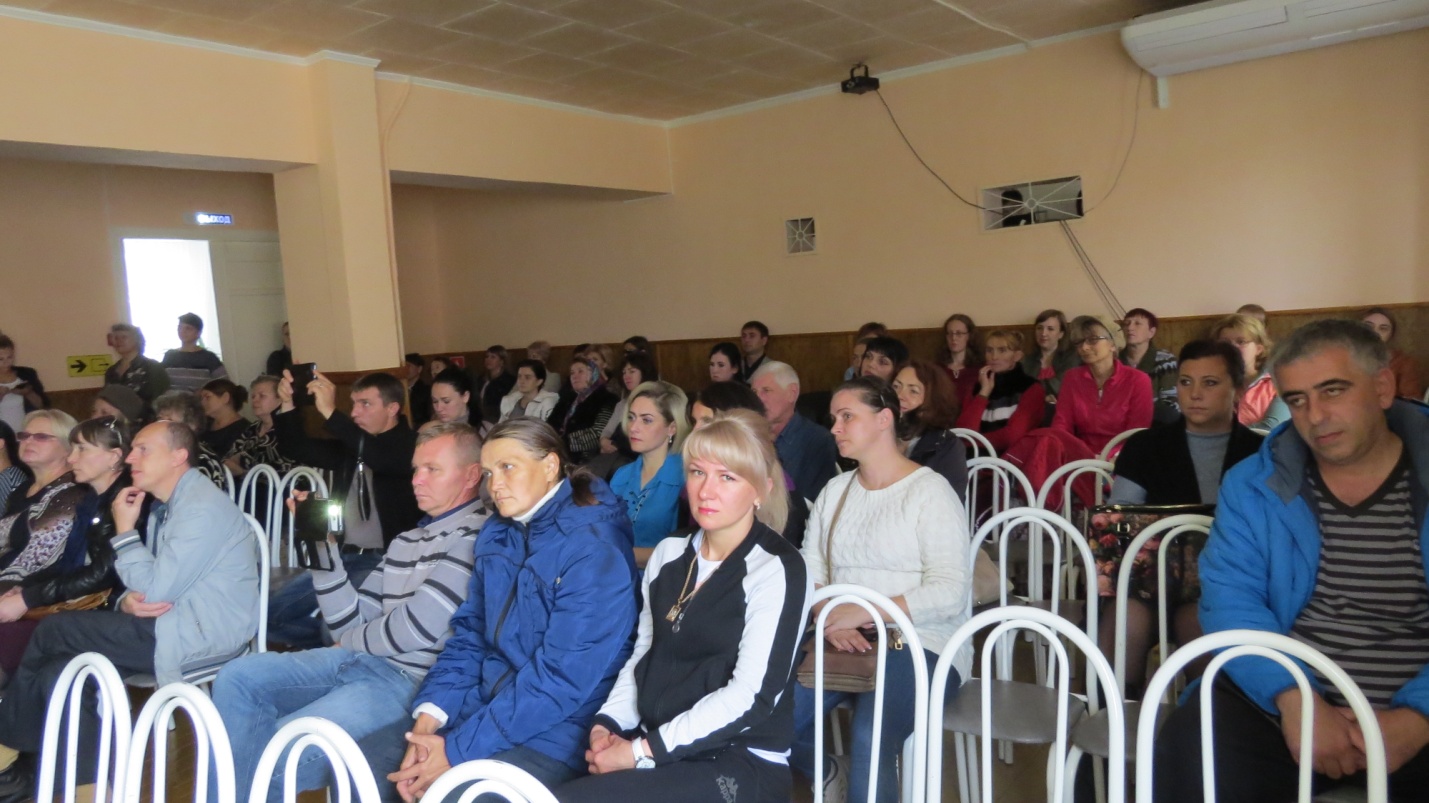 Берегите детей, берегите:Их жалейте, лелейте, любите!И любить их других научите -Берегите!